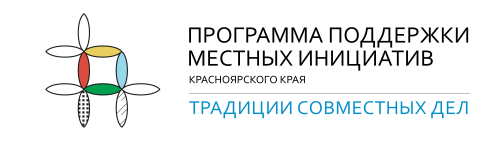 ППМИ 2020                                                                                                                            Суховский сельсоветНаименование проектаустройство  культурно – оздоровительного парка «Радуга»Описание проектаРеализация проекта строительство культурно – оздоровительного парка «Радуга», является актуальной, так как будет решать многосторонние проблемы:
1. Максимально удовлетворит потребности учащихся, проживающих на территории Суховского поселения (в состав входят шесть населенных пунктов), их родителей и жителей села в занятиях спортом и активном семейном отдыхе на открытом воздухе.
2. Жители поселка получат бесплатный доступ к спортивной площадке.
и  хорошую зону для активного отдыхаУровень софинансированияФото объекта «до»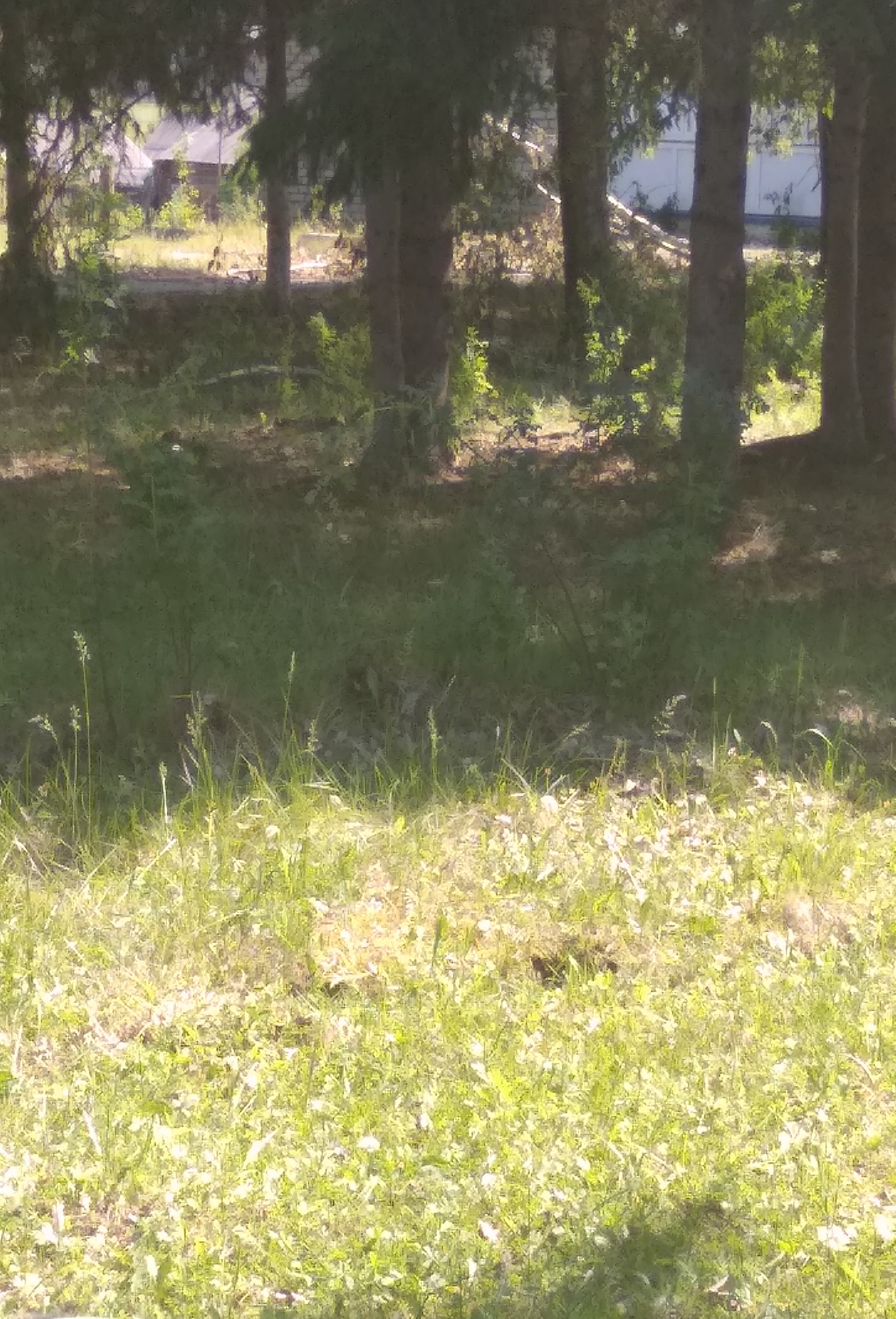 Фото объекта «после»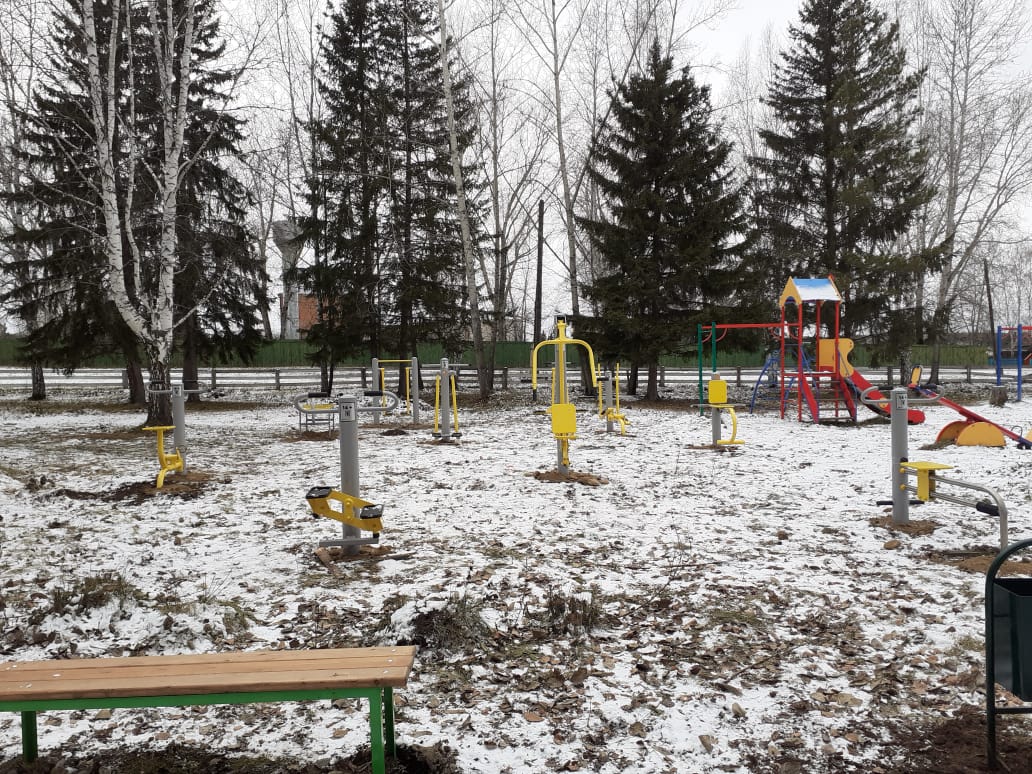 